MEDIATHEQUE DE VENDEUVRE-SUR-BARSE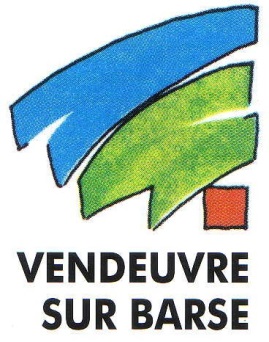 BULLETIN  D’INSCRIPTIONENFANT (gratuit)L’inscription est individuelle(Pour l’année de date à date)Nom : ...........................................................................Prénom : ......................................................................Date de Naissance : ....................................................Sexe :      ☐ Homme       ☐ FemmeAdresse complète : ......................................................................................................................................................................................................................................................................................................................Téléphone : ................................................................Courriel : .......................................................................Attention : en précisant votre mail, vous autorisez la Médiathèque à vous transmettre : - les avis de réservation et lettres de rappel- les newsletters- toutes informations relatives à votre MédiathèqueAgissant en qualité de responsable légal, j’autorise mon (mes) enfant(s), à s’inscrire et à emprunter des documents dont je serai responsable.Rappel des pièces à présenter obligatoirement :  Pièce d’identité officielle en cours de validité (livret de famille, passeport, carte d’identité…)  Justificatif de domicile daté de moins de trois mois (facture d’électricité, quittance de loyer…) NomPrénomDate de naissanceSexeN° de carteAccès internet (oui-non)☐ J’autorise mon enfant sous ma responsabilité à consulter seul internet sur les postes de la Médiathèque et/ou accéder à internet via le code WIFI de la médiathèque, à partir de 12 ans. (Réf. tableau ci-dessus)☐ J’atteste que tout téléphone, smartphone, tablette, ordinateur ou autre objet connecté apporté par mon enfant dans l’établissement pour accéder ou non à la wifi de la médiathèque est sous ma responsabilité.☐ J’atteste avoir pris connaissance des conditions d’accès, de consultation et d’emprunt en vigueur à la Médiathèque de Vendeuvre-sur-Barse, je les accepte et certifie sur l’honneur l’exactitude des informations communiquées ci-dessus. Je m’engage à respecter le « Règlement Intérieur » et reconnais en avoir eu un exemplaire.Date : ........................................................................Signature :………….…………………………Cadre réservé à la Médiathèque☐ Renouvellement☐ Renouvellement☐ Nouvel abonnement     Du ....................................     Au ...................................☐ Nouvel abonnement     Du ....................................     Au ...................................Du .......................................Au .......................................Du .......................................Au .......................................Du .......................................Au .......................................Du .......................................Au .......................................